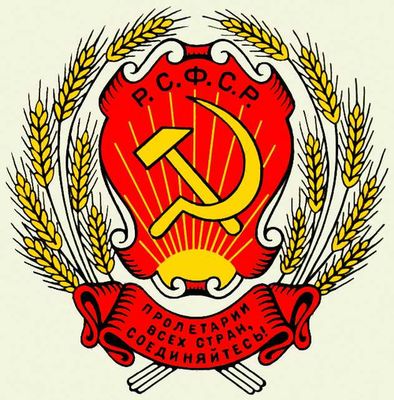 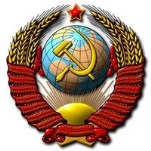 ЧРЕЗВЫЧАЙНЫЙ  XVIII  ВСЕРОССИЙСКИЙ  СЪЕЗДСоветов Народных Делегатов РСФСР и СССР2-я сессия             Программа, цели и задачи  съезда.Место и время проведения:  СССР г. Москва  11 февраля 2017 г. Цель съезда. Восстановление законного государственного устройства на территории Российской Республики (Российской Империи), Конституционного строя на территории СССР и определение взаимоотношений между Российской Республикой и СССР.Определение порядка проведения выборов в Учредительное Собрание и проведение Учредительного Собрания.Информационно — аналитическое обоснование.Организатор съезда:  Союз Коренных Народов РусиУчастники съезда: Любые Советы, занимающиеся вопросами восстановления первичных органов советской власти.Задачи съезда: Принятие и утверждение процедур восстановления государственного строя на территории Российской Республики (Российской Империи), и соответствия конституционного строя СССР нормам юридических процедур, в том числе во взаимоотношениях с Российской Республикой (Российской Империей)Актуальность съезда  - истечение сто летнего процессуального срока для наследников Императора России на принятия наследства Российской Империи и власти 3 марта 2017 года. Юридическая ничтожность большинства фундаментальных основ законодательства Советского Союза и союзных республик.Необходимость проведения съезда: Повышенный интерес общества к истечению процессуального срока на правопреемство власти Российской Империи, выраженный в Распоряжении Президента Российской Федерации о проведении мероприятий, посвященных столетию революции.Финансовое обеспечение проекта –  частично Государственным Банком России за счет государственной пошлины и добровольные пожертвования различных фондов, организаций, объединений и здравомыслящего населения СССР. РЕГЛАМЕНТ ВТОРОГО ЗАСЕДАНИЯ СЪЕЗДА 11.02.2017 г.Регистрация участников – 9:30 – 10:00Перерывы – 13:30- 14:10, 17:30-18:00Открытие Съезда Выборы Председателя Чрезвычайного XVIII Всероссийского Съезда Советов Народных Делегатов РСФСР и СССР Отчет члена ВЦИК РСФСР Т.В. Барышевой о результатах проведенных мероприятий и доклад Обсуждение основных положений доклада и принятие решений по ним,Разрешение вопросов, связанных с необходимостью незамедлительного проведения Учредительного Собрания, как скрепы, связывающей правопреемство между Российской Империей, Российской Республикой и СССР Обсуждение предложений по эффективным мерам розыска активов и пассивов Российской Империи, Российской Республики и СССРПринятие решений по результатам обсуждения предложенийУстановление юридического статуса лиц: - действующего Председателя Государственного Банка СССР В.В. Геращенко;- действующего Министра обороны СССР Е.И. Шапошникова;- бывшего председателя ВС СССР А.И. Лукьянова;- бывшего Председателя ВС РСФСР Р.И. Хасбулатова;- бывшего президента СССР М.С. Горбачева;- наследника бывшего президента РСФСР и СССР Б.Н. Ельцина – В.В. Путина;- бывшего генерального секретаря РСФСР Г.Э. Бурбулиса;- бывшего председателя Верховного Совета Украины Л.М. Кравчука;- бывшего премьер-министра Украины В.П. Фокина;- бывшего председатель Верховного Совета Белоруссии С.С. Шушкевича;- бывшего председателя Совета Министров Белоруссии В.Ф. Кебич;- бывшего президента Киргизии Акаева Аскара Акаевича;- бывшего Председателя Верховного Совета Казахской ССР Назарбаева Нурсултана Абишевича;- бывшего Председателя Президиума Верховного Совета Узбекской ССР Каримова Ислама Абдуганиевича;- бывшего Председателя Верховного Совета Туркменской ССР Ниязова Сапармурата Атаевича;- бывшего Председателя Верховного Совета Армянской ССР Тер -Петросяна Левона Акоповича:- бывшего Председателя Верховного Совета Таджикской ССР Аслонова Кадриддина Аслоновича- бывшего Председателя Верховного Совета Таджикской ССР Рахмона Набиевича Набиева;- бывшего Председателя Совета Министров Азербайджанской ССР Муталибова Аяза Ниязи оглы;Рассмотреть вопросы, связанные с проблемой проведения выборов в СССРПринятие решений по результатам вынесенных на обсуждение вопросов;Разрешить вопрос с определением понятия государства и выработка решений по основным направлениям развития государства в едином правовом поле Российской Империи и Российской Республики  Определить положение граждан СССР, граждан Российской Республики и граждан союзных республик в правовом поле Российской ИмперииДополнить ранее вынесенное решение съезда о правопреемстве Российской Империи Российской РеспубликиДоклад о религиозной веротерпимостиОбсуждение доклада и принятие позиции Съезда в отношении определяющих понятий отношения веры, подданства и гражданстваОбсуждение значения Русской нации в мировой цивилизации (доклад)Разрешить вопрос о правовом юридическом статусе союзных республик в правовом поле СССР, Российской Республики, Российской Империи в различные промежутки времени (доклад) Определить порядок применения выявленного правового юридического статуса союзных республик и вынести решение по их воле о суверенитете и независимостиОбсудить вопросы и определить порядок применение наименований территорий в Российской Империи и Советском СоюзеЗакрытие СъездаНебольшой концерт.Председатель Верховного СоветаСоюза Коренных Народов Руси                                           Т.В. Барышева